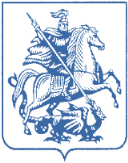 ПРАВИТЕЛЬСТВО МОСКВЫДЕПАРТАМЕНТ ЗДРАВООХРАНЕНИЯ ГОРОДА МОСКВЫРуководителям организаций, подведомственных Департаменту здравоохранения города МосквыДепартамент здравоохранения города Москвы в соответствии с письмом председателя Комитета общественных связей и молодежной политики города Москвы Е.В. Драгуновой от 8 августа 2023 года № 02-05-1045/23 информирует                о проведении с 1 августа по 30 сентября 2023 года в штабах по сбору гуманитарной помощи «Москва помогает» и в волонтерских окружных центрах 
ГБУ города Москвы «Мосволонтёр» акции «Соберём ребёнка в школу» 
(далее – Акция) по сбору канцелярских принадлежностей и других необходимых 
для учебы вещей для учащихся школ новых регионов Российской Федерации. Прошу проинформировать сотрудников вверенных Вам организаций                       о возможности принять участие в Акции и оказать помощь учащимся школ новых регионов Российской Федерации путем передачи гуманитарной помощи. Информация о перечне товаров, принимаемых в рамках Акции, а также с адресами и режимом работы штабов Акции прилагается. Приложение: на 2 л. в 1 экз.Помощник руководителяДепартамента здравоохранениягорода Москвы								              С.Н. БраунБулатникова А.Г., 8(499)251-83-01Оружейный пер., д. 43, стр.1, Москва, 127006Телефон: (499) 251-8300, факс: (499) 251-4427 e-mail: zdrav@mos.ruwww.mos.ru/dzdrav / www.mosgorzdrav.ru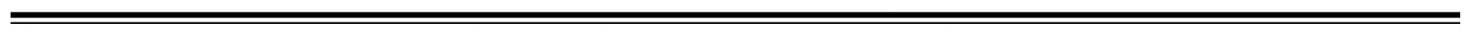 _______________ №_____________________На № _________________ от ______________